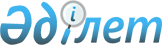 Бұланды аудандық мәслихаттың 2015 жылғы 10 сәуірдегі № 5С-37/1 "Бұланды ауданының ауыл шаруашылығы мақсатындағы жерлерге бірыңғай жер салығын және салығының мөлшерлемесін жоғарылату туралы" шешіміне өзгеріс енгізу туралы
					
			Күшін жойған
			
			
		
					Ақмола облысы Бұланды аудандық мәслихатының 2016 жылғы 19 сәуірдегі № 6С-2/3 шешімі. Ақмола облысының Әділет департаментінде 2016 жылғы 22 сәуірде № 5305 болып тіркелді. Күші жойылды - Ақмола облысы Бұланды аудандық мәслихатының 2018 жылғы 5 ақпандағы № 6С-19/6 шешімімен
      Ескерту. Күші жойылды - Ақмола облысы Бұланды аудандық мәслихатының 05.02.2018 № 6С-19/6 (ресми жарияланған күнінен бастап қолданысқа енгізіледі) шешімімен.

      РҚАО-ның ескертпесі.

      Құжаттың мәтінінде түпнұсқаның пунктуациясы мен орфографиясы сақталған.
      "Қазақстан Республикасындағы жергілікті мемлекеттік басқару және өзін-өзі басқару туралы" Қазақстан Республикасының 2001 жылғы 23 қаңтардағы Заңнының 6 бабы, Қазақстан Республикасының 2008 жылғы 10 желтоқсандағы "Салық және бюджетке төленетін басқа да міндетті төлемдер туралы" (Салық кодексі)" кодексінің 387, 444 бабтарына сәйкес, Бұланды аудандық мәслихаты ШЕШІМ ЕТТІ:
      1. Бұланды аудандық мәлихаттың 2015 жылғы 10 сәуірдегі № 5С-37/1 "Бұланды ауданының ауыл шаруашылығы мақсатындағы жерлерге бірыңғай жер салығын және салығының мөлшерлемесін жоғарылату туралы" (Нормативтік құқықтық актілерді мемлекеттік тіркеу тізілімінде № 4793 тіркелген, 2015 жылғы 29 мамырда "Бұланды таңы" газетінде және 2015 жылғы 29 мамырда "Вести Бұланды жаршысы" газетінде жарияланған) шешіміне келесі өзгерістер енгізілсін:
      кіріспеде "387, 444 бабтарын", "386, 444 бабтарына" ауыстырылсын;
      1 тармағындағы "пайдаланылмайтын ауыл шаруашылығы мақсатындағы жерлерге" сөзі "Қазақстан Республикасының жер заңнамасына сәйкес пайдаланылмайтын ауыл шаруашылығы мақсатындағы" сөздеріне ауыстырылсын.
      2. Осы шешім Ақмола облысының Әділет департаментінде мемлекеттік тіркелген күннен бастап күшіне енеді және ресми жарияланған күннен бастап қолданысқа енгізіледі.
      "КЕЛІСІЛДІ"
      19 сәуір 2016 жыл
      19 сәуір 2016 жыл
					© 2012. Қазақстан Республикасы Әділет министрлігінің «Қазақстан Республикасының Заңнама және құқықтық ақпарат институты» ШЖҚ РМК
				
      Кезектен тыс 2-сессияның төрағасы

Т.Садвақасов

      Аудандық мәслихаттың хатшысы

Ш.Құсайынов

      Бұланды ауданының әкімі

Қ.Испергенов

      Қазақстан Республикасы Қаржы
министрлігі мемлекеттік кірістер
комитеті Ақмола облысы бойынша
мемлекеттік кірістер департаментінің
Бұланды ауданы бойынша мемлекеттік
кірік басқармасы РММ-нің басшысы

Д.Әділбеков
